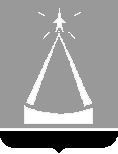 ГЛАВА  ГОРОДА  ЛЫТКАРИНОМОСКОВСКОЙ ОБЛАСТИПОСТАНОВЛЕНИЕ11.08.2014  №  614-пг.ЛыткариноОб утверждении Административного регламента предоставления муниципальной услуги по постановке граждан, признанных в установленном порядке малоимущими, на учет в качестве нуждающихся в жилых помещениях, предоставляемых по договорам социального наймаВ соответствии с Федеральным законом от 27.07.2010 №210-ФЗ «Об организации предоставления государственных и муниципальных услуг»,  Федеральным законом от 06.10.2003 № 131-ФЗ «Об общих принципах организации местного самоуправления в Российской Федерации», постановлением Главы города Лыткарино от 07.12.2010 №489-п «О порядке разработки и утверждения административных регламентов предоставления муниципальных услуг в городе Лыткарино», с учетом    Рекомендуемого перечня муниципальных услуг, предоставляемых органами местного самоуправления муниципальных образований Московской области, а также услуг, оказываемых муниципальными учреждениями и другими организациями, предоставление которых организуется по принципу «одного окна», в том числе на базе многофункциональных центров предоставления государственных и муниципальных услуг, утвержденного постановлением Правительства Московской области от 27.09.2013 г. № 777/42, в целях унификации порядка предоставления муниципальных услуг по принципу «одного окна» на базе многофункционального центра и в электронном виде, постановляю:1. Утвердить Административный регламент предоставления муниципальной услуги по постановке граждан, признанных в установленном порядке малоимущими, на учет в качестве нуждающихся в жилых помещениях, предоставляемых по договорам социального найма  (прилагается).2. Признать утратившим силу Административный регламент предоставления муниципальной услуги «Принятие на учет граждан в качестве нуждающихся в жилых помещениях»,  утвержденный постановлением Главы города Лыткарино от 28.06.2012 № 566-п и № 545-п .3. Опубликовать настоящее постановление в газете «Лыткаринские вести» и разместить на официальном сайте муниципального образования г. Лыткарино в сети Интернет.4. Контроль за выполнением настоящего постановления возложить на   заместителя Главы Администрации г. Лыткарино Н.В. Макарова.И.о Главы города Лыткарино                                                    В.В.Луценко              Утвержден                                                                                          постановлением                                                                                 и.о. Главы города Лыткарино                                                                       от «11» августа 2014г. № 614-пАДМИНИСТРАТИВНЫЙ РЕГЛАМЕНТпредоставления муниципальной услуги по постановке граждан, признанных в установленном порядке малоимущими, на учет в качестве нуждающихся  в жилых помещениях, предоставляемых по договорам социального наймаI. Общие положенияПредмет регулирования административного регламента предоставления муниципальной услугиАдминистративный регламент предоставления муниципальной услуги по постановке граждан, признанных в установленном порядке малоимущими, на учет в качестве нуждающихся  в жилых помещениях, предоставляемых по договорам социального найма (далее - административный регламент), устанавливает стандарт предоставления муниципальной услуги по постановке граждан, признанных в установленном порядке малоимущими, на учет в качестве нуждающихся  в жилых помещениях, предоставляемых по договорам социального найма (далее - муниципальная услуга), состав, последовательность и сроки выполнения административных процедур (действий) по предоставлению муниципальной услуги, требования к порядку их выполнения, формы контроля за исполнением административного регламента, досудебный (внесудебный) порядок обжалования решений и действий (бездействия) Администрации города Лыткарино, Управления жилищно-коммунального хозяйства и развития городской инфраструктуры г.Лыткарино,  должностных лиц Администрации города Лыткарино и Управления жилищно-коммунального хозяйства и развития городской инфраструктуры г.Лыткарино (далее – Управление ЖКХ и РГИ), либо муниципальных служащих.Административный регламент разработан в целях повышения качества и доступности предоставления муниципальной услуги при осуществлении полномочий  Администрации города Лыткарино.Основные понятия, используемые в административном регламенте в соответствии с Жилищным кодексом Российской Федерации:1) малоимущие граждане -  граждане, если они признаны таковыми органом местного самоуправления в порядке, установленном законом Московской области, с учетом дохода, приходящегося на каждого члена семьи, и стоимости имущества, находящегося в собственности членов семьи и подлежащего налогообложению, сумма среднедушевого дохода и расчетная стоимость имущества которых ниже или равна величине порогового значения доходов и стоимости имущества;2) пороговое значение доходов и стоимости имущества - предельная величина, в соответствии с которой Администрация города Лыткарино принимает решение об отнесении граждан к категории малоимущих.Лица, имеющие право на получение муниципальной услугиМуниципальная услуга представляется малоимущим гражданам, признанным нуждающимися в жилых помещениях, предоставляемых по договорам социального найма, и постоянно проживающим в Московской области не менее пяти лет.При обращении за получением муниципальной услуги от имени заявителей взаимодействие с Администрацией города Лыткарино, Жилищным отделом Управления ЖКХ и РГИ и Муниципальным бюджетным учреждением «МФЦ Лыткарино» (далее – многофункциональный центр) вправе осуществлять их уполномоченные представители.В соответствии с Жилищным кодексом Российской Федерации гражданами, нуждающимися в жилых помещениях, предоставляемых по договорам социального найма, признаются граждане: - не являющиеся нанимателями жилых помещений по договорам социального найма или членами семьи нанимателя жилого помещения по договору социального найма либо собственниками жилых помещений или членами семьи собственника жилого помещения; - являющиеся нанимателями жилых помещений по договорам социального найма или членами семьи нанимателя жилого помещения по договору социального найма либо собственниками жилых помещений или членами семьи собственника жилого помещения и обеспеченные общей площадью жилого помещения на одного члена семьи менее учетной нормы; -  проживающие в помещении, не отвечающем установленным для жилых помещений требованиям; - являющиеся нанимателями жилых помещений по договорам социального найма, членами семьи нанимателя жилого помещения по договору социального найма или собственниками жилых помещений, членами семьи собственника жилого помещения, проживающими в квартире, занятой несколькими семьями, если в составе семьи имеется больной, страдающий тяжелой формой хронического заболевания, при которой совместное проживание с ним в одной квартире невозможно, и не имеющими иного жилого помещения, занимаемого по договору социального найма или принадлежащего на праве собственности.При наличии у гражданина и (или) членов его семьи нескольких жилых помещений, занимаемых по договорам социального найма и (или) принадлежащих им на праве собственности, определение уровня обеспеченности общей площадью жилого помещения осуществляется исходя из суммарной общей площади всех указанных жилых помещений. Требования к порядку информирования о порядке предоставления муниципальной услугиИнформирование граждан о порядке предоставления муниципальной услуги осуществляется работниками Жилищного отдела Управления ЖКХ и РГИ  и работниками многофункционального центра.Основными требованиями к информированию граждан о порядке предоставления муниципальной услуги являются достоверность предоставляемой информации, четкость изложения информации, полнота информирования.Информация о порядке предоставления муниципальной услуги содержит следующие сведения:1) наименование и почтовые адреса Администрации города Лыткарино,  Управления ЖКХ и РГИ, ответственного за предоставление муниципальной услуги, и многофункционального центра;2) справочные номера телефонов Администрации города Лыткарино, Жилищного отдела Управления ЖКХ и РГИ, ответственного за предоставление муниципальной услуги, и многофункционального центра;3) адреса официальных сайтов Администрации города Лыткарино, Управления ЖКХ и РГИ и многофункционального центра в информационно-телекоммуникационной сети «Интернет» (далее – сеть Интернет);4) график работы Администрации города Лыткарино, Управления ЖКХ и РГИ, ответственного за предоставление муниципальной услуги, и многофункционального центра;5) требования к письменному заявлению заявителей о предоставлении информации о порядке предоставления муниципальной услуги;6) перечень документов, необходимых для получения муниципальной услуги;7) выдержки из правовых актов, содержащих нормы, регулирующие деятельность по предоставлению муниципальной услуги;8) текст административного регламента с приложениями;9) краткое описание порядка предоставления муниципальной услуги;10) образцы оформления документов, необходимых для получения муниципальной услуги, и требования к ним;11) перечень типовых, наиболее актуальных вопросов граждан, относящихся к компетенции Администрации города Лыткарино, Жилищного отдела Управления ЖКХ и РГИ, многофункционального центра и ответы на них;12) перечень документов, необходимых для получения муниципальной услуги.Информация о порядке предоставления муниципальной услуги размещается на информационных стендах в помещениях Администрации города Лыткарино, Управления ЖКХ и РГИ и многофункционального центра, предназначенных для приема заявителей, на официальном сайте Администрации города Лыткарино и официальном сайте многофункционального центра в сети Интернет, в федеральной государственной информационной системе «Единый портал государственных и муниципальных услуг (функций)» (далее – Единый портал государственных и муниципальных услуг), в государственной информационной системе Московской области «Портал государственных и муниципальных услуг (функций) Московской области» (далее – Портал государственных и муниципальных услуг Московской области), а также предоставляется по телефону и электронной почте по обращению Заявителя.Справочная информация о месте нахождения Администрации города Лыткарино, Управления ЖКХ и РГИ, ответственного за предоставление муниципальной услуги, многофункционального центра, органов и организаций, участвующих в предоставлении муниципальной услуги, их почтовые адреса, официальные сайты в сети Интернет, информация о графиках работы, телефонных номерах и адресах электронной почты представлена в Приложении 1 к административному регламенту.При общении с гражданами муниципальные служащие Администрации города Лыткарино, Жилищного отдела Управления ЖКХ и РГИ и сотрудники многофункционального центра обязаны корректно и внимательно относиться к гражданам, не унижая их чести и достоинства. Информирование о порядке предоставления муниципальной услуги необходимо осуществлять с использованием официально-делового стиля речи.II. Стандарт предоставления муниципальной услугиНаименование муниципальной услугиМуниципальная услуга по постановке граждан, признанных в установленном порядке малоимущими, на учет в качестве нуждающихся  в жилых помещениях, предоставляемых по договорам социального найма.Наименование органа, предоставляющего муниципальную услугуПредоставление муниципальной услуги осуществляется Администрацией города Лыткарино. Обеспечение предоставления муниципальной услуги осуществляется Жилищным отделом Управления ЖКХ и РГИ.Администрация города Лыткарино организует предоставление муниципальной услуги по принципу «одного окна», в том числе на базе многофункционального центра.Органы и организации, участвующие в предоставлении муниципальной услуги:Федеральная служба государственной регистрации, кадастра и картографии;ГУП Московской области  «Московское областное бюро  технической инвентаризации»;Комитет по управлению имуществом г.Лыткарино;муниципальное унитарное предприятие «Дирекция единого заказчика -Лыткарино» (далее -  МУП «ДЕЗ - Лыткарино»;организации здравоохранения;товарищества собственников жилья и управляющие компании, осуществляющие ведение домовых книг и выдачу копий финансовых лицевых счетов.В целях получения информации и документов, необходимых для предоставления муниципальной услуги, осуществляется межведомственное взаимодействие с:Федеральной службой государственной регистрации, кадастра и картографии;ГУП Московской области  «Московское областное бюро  технической инвентаризации»;Комитетом по управлению имуществом г.Лыткарино;МУП «ДЕЗ – Лыткарино»Администрация города Лыткарино, Жилищный отдел Управления ЖКХ и РГИ и многофункциональный центр не вправе требовать от заявителя осуществления действий, в том числе согласований, необходимых для получения муниципальной услуги и связанных с обращением в иные государственные органы (органы местного самоуправления) и организации, за исключением получения услуг, включенных в перечень услуг, которые являются необходимыми и обязательными для предоставления муниципальных услуг, утвержденный Решением Совета депутатов города Лыткарино от 17.05.2012 № 243/27.Результат предоставления муниципальной услугиРезультатами предоставления муниципальной услуги являются:- Постановление Главы города Лыткарино о постановке на учет в качестве нуждающегося в жилом помещении, предоставляемом по договорам социального найма;- Постановление Главы города Лыткарино об отказе в постановке на учет в качестве нуждающегося в жилом помещении, предоставляемом по договору социального найма с указанием причин отказа.Срок регистрации запроса заявителяЗапрос заявителя о предоставлении муниципальной услуги регистрируется в Администрации города Лыткаринов срок не позднее 1 рабочего дня, следующего за днем поступления в Администрацию города Лыткарино.Регистрация запроса заявителя о предоставлении муниципальной услуги, переданного на бумажном носителе из многофункционального центра в Управление ЖКХ и РГИ, осуществляется в срок не позднее 1 рабочего дня, следующего за днем его поступления в Администрацию города Лыткарино.Регистрация запроса заявителя о предоставлении муниципальной услуги, направленного в форме электронного документа посредством Единого портала государственных и муниципальных услуг, Портала государственных и муниципальных услуг Московской области, осуществляется в срок не позднее 1 рабочего дня, следующего за днем поступления в Администрацию города Лыткарино.Срок предоставления муниципальной услугиСрок предоставления муниципальной услуги не превышает 30 рабочих с даты регистрации запроса заявителя о предоставлении муниципальной услуги в Администрации города Лыткарино. Срок предоставления муниципальной услуги, запрос на получение которой передан заявителем через многофункциональный центр, исчисляется со дня регистрации запроса на получение муниципальной услуги в Администрации города Лыткарино.Срок предоставления муниципальной услуги исчисляется без учета сроков передачи запроса о предоставлении муниципальной услуги и документов из многофункционального центра в Управление ЖКХ и РГИ, передачи результата предоставления муниципальной услуги из Управления ЖКХ и РГИ в многофункциональный центр, срока выдачи результата заявителю.Сроки передачи запроса о предоставлении муниципальной услуги и прилагаемых документов из многофункционального центра в Управление ЖКХ и РГИ, а также передачи результата муниципальной услуги из Управления ЖКХ и РГИ  в многофункциональный центр, устанавливаются соглашением о взаимодействии между Управлением ЖКХ и РГИ и многофункциональным центром.Правовые основания предоставления муниципальной услугиПредоставление муниципальной услуги осуществляется в соответствии с:–Жилищным кодексом Российской Федерации («Российская газета», № 1, 12.01.2005);–Федеральным законом от 02.05.2006 № 59-ФЗ «О порядке рассмотрения обращений граждан Российской Федерации» (Собрание законодательства Российской Федерации, 2006, № 19, ст. 2060); – Федеральным законом от 06.10.2003 № 131-ФЗ «Об общих принципах организации местного самоуправления в Российской Федерации» («Собрание законодательства Российской Федерации», 06.10.2003, № 40, 
ст. 38224);–Федеральным законом от 27.07.2010  № 210-ФЗ «Об организации предоставления государственных и муниципальных услуг» (Собрание законодательства Российской Федерации, 2010, № 31, ст. 4179); –Постановлением Правительства Российской Федерации от 21.12.2004 № 817 «Об утверждении перечня заболеваний, дающих инвалидам, страдающим ими, право на дополнительную жилую площадь» («Российская газета», № 289, 29.12.2004);–Приказом Министерства регионального развития Российской Федерации от 26.02.2005 г. № 18 «Об утверждении методических рекомендаций для субъектов Российской федерации и органов местного самоуправления по определению порядка ведения органами местного самоуправления учета граждан в качестве нуждающихся в жилых помещениях, предоставляемых по договорам социального найма, и по предоставлению таким гражданам жилых помещений по договору социального найма» (приложение к газете «Учет. Налоги. Право» «Официальные документы» от 22.03.2005 г. № 11);–Законом Московской области от 12 декабря 2005 г. № 260/2005-ОЗ «О порядке ведения учета граждан в качестве нуждающихся в жилых помещениях, предоставляемых по договорам социального найма»(«Ежедневные Новости. Подмосковье», № 240, 17.12.2005);–Законом Московской области №277/2005-ОЗ от 30.12.2005 г. «О признании граждан, проживающих в Московской области, малоимущими в целях принятия их на учет нуждающихся в жилых помещениях, предоставляемых по договорам социального найма» («Ежедневные Новости. Подмосковье», № 5, 14.01.2006); –Постановлением Правительства Московской области от 31.08.2006 № 839/33 «О Порядке учета доходов и имущества в целях признания граждан, проживающих в Московской области, малоимущими и предоставления им по договорам социального найма жилых помещений муниципального жилищного фонда» («Ежедневные Новости. Подмосковье», № 164, 06.09.2006);–Постановлением Правительства Московской области от 21.12.2007 г. № 997/42 «Об установлении расчетного периода накопления в целях признания граждан, проживающих в Московской области, малоимущими и предоставления им по договорам социального найма жилых помещений муниципального жилищного фонда»(«Ежедневные Новости. Подмосковье», № 199, 24.10.2013);–  Постановлением Правительства Московской области от 27.09.2013 г. № 777/42 «Об организации предоставления государственных услуг исполнительных органов государственной власти Московской области на базе многофункциональных центров предоставления государственных и муниципальных услуг, а также об утверждении Перечня государственных услуг исполнительных органов государственной власти Московской области, предоставление которых организуется по принципу «одного окна», в том числе на базе многофункциональных центров предоставления государственных и муниципальных услуг, и Рекомендуемого перечня муниципальных услуг, предоставляемых органами местного самоуправления муниципальных образований Московской области, а также услуг, оказываемых муниципальными учреждениями и другими организациями, предоставление которых организуется по принципу «одного окна», в том числе на базе многофункциональных центров предоставления государственных и муниципальных услуг» («Ежедневные Новости. Подмосковье», № 199, 24.10.2013);- Решением Совета депутатов города Лыткарино от 27.04.2005 № 264/42 «Об установлении учетной нормы и нормы предоставления жилого помещения по договору социального найма» («Лыткаринские вести»,  № 19, 13.05.2005).Исчерпывающий перечень документов, необходимых, в соответствии с нормативными правовыми актами Российской Федерации, нормативными правовыми актами Московской области и муниципальными правовыми актами, для предоставления муниципальной услуги, услуг, необходимых и обязательных для ее предоставления, способы их получения заявителями, в том числе в электронной форме, и порядок их предоставленияПри обращении за получением муниципальной услуги заявитель представляет:1) заявление о принятии на учет в качестве нуждающегося в жилых помещениях муниципального жилищного фонда (образец представлен в Приложении 2 к административному регламенту);В бумажном виде форма заявления может быть получена заявителем непосредственно в Жилищном отделе Управления ЖКХ и РГИ или многофункциональном центре.Форма заявления доступна для копирования и заполнения в электронном виде на Едином портале государственных и муниципальных услуг и Портале государственных и муниципальных услуг Московской области, на официальном сайте Администрации города Лыткарино в сети Интернет http://www.lytkarino.com/, сайте многофункционального центра в сети Интернет, а также по обращению заявителя может быть выслана на адрес его электронной почты.2) копии документов, удостоверяющих личность заявителя и личность каждого из членов его семьи (паспорт или иной документ, его заменяющий);3) копия документа, удостоверяющего права (полномочия) представителя заявителя, если с заявлением обращается представитель заявителя;4) копии документов, подтверждающих семейные отношения заявителя (свидетельство о рождении, свидетельство о заключении брака, свидетельство о расторжении брака, судебное решение о признании членом семьи и др.);5)  документы, подтверждающие право пользования жилым помещением (жилыми помещениями), занимаемым заявителем и членами его семьи -  договор, ордер или решение о предоставлении жилого помещения (в случае, если они выданы организацией, не подведомственной органам местного самоуправления города Лыткарино); 6) выписка из домовой книги (похозяйственной книги, лицевого счета), кроме выдаваемой МУП «ДЕЗ – Лыткарино»;7) копия финансового лицевого счета, кроме выдаваемого МУП «ДЕЗ – Лыткарино»; 8) медицинское заключение о тяжелой форме хронического заболевания заявителя, дающей право на предоставление ему жилого помещения общей площадью, превышающей норму на одного человека, выдаваемое медицинской организацией, входящей в государственную, муниципальную или частную систему здравоохранения;9) технический паспорт на жилое помещение;10) акт проверки жилищных условий заявителя.Копии документов предоставляются с подлинниками для сверки.Исчерпывающий перечень документов, необходимых в соответствии с нормативными правовыми актами для предоставления муниципальной услуги, которые находятся в распоряжении государственных органов, органов местного самоуправления и иных органов и подведомственных им организациях, участвующих в предоставлении муниципальных услуг, и которые заявитель вправе представить по собственной инициативе, а также способы их получения заявителями, в том числе в электронной форме, порядок их представленияЗаявитель вправе представить по собственной инициативе следующие документы:1) выписка из Единого государственного реестра прав на недвижимое имущество и сделок с ним о правах гражданина и (или) членов его семьи на имеющиеся у них объекты недвижимого имущества, а также о совершенных заявителем и членами его семьи сделках с жилыми помещениями;2) выписка о наличии либо отсутствии объектов недвижимого имущества (жилых помещений, жилых домов (строений) на праве собственности на территории Московской области (сведения до 1997 года);3) копия постановления Главы города Лыткарино о признании заявителя и членов его семьи малоимущими;4) копия постановления Главы города Лыткарино об утверждении решения Межведомственной комиссия при Администрации города Лыткарино о признании жилого помещения непригодным для проживания и (или) многоквартирного дома  аварийным и подлежащими сносу;5) выписку из домовой книги, выданную МУП «ДЕЗ – Лыткарино»;6) копию финансового лицевого счета, выданную МУП «ДЕЗ – Лыткарино»;7) копию договора найма (социального, специализированного, коммерческого) жилого помещения. Непредставление заявителем указанных документов не является основанием для отказа заявителю в предоставлении муниципальной услуги.Администрация города Лыткарино, Управление ЖКХ и РГИ и многофункциональный центр не вправе требовать от заявителя представления документов и информации или осуществления действий, представление или осуществление которых не предусмотрено нормативными правовыми актами, регулирующими отношения, возникающие в связи с предоставлением муниципальной услуги.Администрация города Лыткарино, Управление ЖКХ и РГИ и многофункциональный центр не вправе требовать от заявителя также представления документов, которые находятся в распоряжении органов, предоставляющих государственные или муниципальные услуги, либо подведомственных органам государственной власти или органам местного самоуправления организаций, участвующих в предоставлении муниципальной услуги, в соответствии с нормативными правовыми актами Российской Федерации, нормативными правовыми актами Московской области, муниципальными правовыми актами.Исчерпывающий перечень оснований для отказа в приеме документов, необходимых для предоставления муниципальной услугиОснований для отказа в приеме документов, необходимых для предоставления муниципальной услуги, законодательством не предусмотрено.Исчерпывающий перечень оснований для отказа в предоставлении муниципальной услугиОснования для отказа в предоставлении муниципальной услуги:1) непредставление заявителем документов, предусмотренных в пункте 28 настоящего административного регламента;2) представление документов, которые не подтверждают право соответствующих граждан состоять на учете  в качестве нуждающихся в жилых помещениях; 3) совершение заявителем действий, с намерением приобретения права состоять на учете в качестве нуждающихся в жилых помещениях, в результате которых он может быть признан нуждающимися в жилых помещениях не ранее чем через 5 со дня совершения  указанных намеренных действий.Мотивированный отказ в предоставлении муниципальной услуги, оформленный в форме постановления, подписывается Главой города Лыткарино и выдается заявителю с указанием причин отказа.По требованию заявителя, копия постановления об отказе в предоставлении муниципальной услуги предоставляется в электронной форме или может выдаваться лично или направляться по почте в письменной форме либо выдается через многофункциональный центр.Администрация города Лыткарино, Управление ЖКХ и РГИ или многофункциональный центр не вправе отказать заявителю в приеме документов.Основания для приостановления предоставления муниципальной услуги отсутствуют.Перечень услуг, необходимых и обязательных для предоставления муниципальной услуги, в том числе сведения о документах, выдаваемых организациями, участвующими в предоставлении муниципальной услугиДля получения муниципальной услуги заявитель за счет собственных средств обращается в:- организацию, осуществляющую технический учет жилых помещений на территории города Лыткарино, в целях получения технического паспорта.Порядок, размер и основания взимания государственной пошлины или иной платы за предоставление муниципальной услугиПредоставление муниципальной услуги осуществляется бесплатно. Максимальный срок ожидания в очереди при подаче запроса о предоставлении муниципальной услуги, услуги организации, участвующей в предоставлении муниципальной услуги, и при получении результата предоставления таких услуг Максимальное время ожидания в очереди при личной подаче заявления о предоставлении муниципальной услуги составляет не более 15 минут.Предельная продолжительность ожидания в очереди при получении результата предоставления муниципальной услуги не превышает 15 минут.Требования к помещениям, в которых предоставляется муниципальная услуга, услуги организации, участвующей в предоставлении муниципальной услуги, к местам ожидания и приема заявителей, размещению и оформлению визуальной, текстовой и мультимедийной информации о порядке предоставления муниципальной услугиПредоставление муниципальных услуг осуществляется в специально выделенных для этих целей помещениях Администрации города Лыткарино, Управления ЖКХ и РГИ и многофункционального центра. Для заявителей должно быть обеспечено удобство с точки зрения пешеходной доступности от остановок общественного транспорта. Путь от остановок общественного транспорта до помещений приема и выдачи документов должен быть оборудован соответствующими информационными указателями.В случае если имеется возможность организации стоянки (парковки) возле здания (строения), в котором размещено помещение приема и выдачи документов, организовывается стоянка (парковка) для личного автомобильного транспорта заявителей. За пользование стоянкой (парковкой) с заявителей плата не взимается.Для парковки специальных автотранспортных средств инвалидов на каждой стоянке выделяется не менее 10% мест (но не менее одного места), которые не должны занимать иные транспортные средства.Вход в помещение приема и выдачи документов должен обеспечивать свободный доступ заявителей, быть оборудован удобной лестницей с поручнями, широкими проходами, а также пандусами для передвижения кресел-колясок.На здании рядом с входом должна быть размещена информационная табличка (вывеска), содержащая следующую информацию:наименование органа;место нахождения и юридический адрес;режим работы;номера телефонов для справок,адрес официального сайта.Фасад здания должен быть оборудован осветительными приборами, позволяющими посетителям ознакомиться с информационными табличками.Помещения приема и выдачи документов должны предусматривать места для ожидания, информирования и приема заявителей. В местах для информирования должен быть обеспечен доступ граждан для ознакомления с информацией не только в часы приема заявлений, но и в рабочее время, когда прием заявителей не ведется.В помещении приема и выдачи документов организуется работа справочных окон, в количестве, обеспечивающем потребности граждан.Характеристики помещений приема и выдачи документов в части объемно-планировочных и конструктивных решений, освещения, пожарной безопасности, инженерного оборудования должны соответствовать требованиям нормативных документов, действующих на территории Российской Федерации.Помещения приема выдачи документов оборудуются стендами (стойками), содержащими информацию о порядке предоставления муниципальных услуг.Помещение приема и выдачи документов может быть оборудовано информационным табло, предоставляющем информацию о порядке предоставления муниципальной услуги (включая трансляцию видеороликов, разъясняющих порядок предоставления муниципальных услуг), а также регулирующим поток «электронной очереди». Информация на табло может выводиться в виде бегущей строки.Информационное табло размещается рядом со входом в помещение таким образом, чтобы обеспечить видимость максимально возможному количеству заинтересованных лиц.В местах для ожидания устанавливаются стулья (кресельные секции, кресла) для заявителей.В помещении приема и выдачи документов выделяется место для оформления документов, предусматривающее столы (стойки) с бланками заявлений и канцелярскими принадлежностями. В помещениях приема и выдачи документов могут быть размещены платежные терминалы, мини-офисы кредитных учреждений по приему платы за предоставление муниципальных услуг.Информация о фамилии, имени, отчестве и должности сотрудника Администрации города Лыткарино, Жилищного отдела Управления ЖКХ и РГИ и многофункционального центра, должна быть размещена на личной информационной табличке и на рабочем месте специалиста.Для заявителя, находящегося на приеме, должно быть предусмотрено место для раскладки документов.Прием комплекта документов, необходимых для осуществления постановки граждан  на учет в качестве нуждающихся  в жилых помещениях, предоставляемых по договорам социального найма, и выдача документов, при наличии возможности, должны осуществляться в разных окнах (кабинетах).В помещениях приема и выдачи документов размещается абонентский ящик, а также стенд по антикоррупционной тематике. Кроме того, в помещениях приема и выдачи документов могут распространяться иные материалы (брошюры, сборники) по антикоррупционной тематике.Показатели доступности и качества муниципальных услуг (возможность получения информации о ходе предоставления муниципальной услуги, возможность получения услуги в электронной форме или в многофункциональных центрах).Показателями доступности и качества муниципальной услуги являются:достоверность предоставляемой гражданам информации;полнота информирования граждан;наглядность форм предоставляемой информации об административных процедурах;удобство и доступность получения информации заявителями о порядке предоставления муниципальной услуги;соблюдение сроков исполнения отдельных административных процедур и предоставления муниципальной услуги в целом;соблюдений требований стандарта предоставления муниципальной услуги;отсутствие жалоб на решения, действия (бездействие) должностных лиц Администрации города Лыткарино и многофункционального центра в ходе предоставления муниципальной услуги;отсутствие жалоб на решения, действия (бездействие) должностных лиц Администрации города Лыткарино, Управления ЖКХ и РГИ и муниципальных служащих в ходе предоставления муниципальной услуги;полнота и актуальность информации о порядке предоставления муниципальной услуги.Заявителям предоставляется возможность получения информации о ходе предоставления муниципальной услуги и возможность получения муниципальной услуги в электронной форме с использованием Портала государственных и муниципальных услуг Московской области, Единого портала государственных и муниципальных услуг и по принципу «одного окна» на базе многофункциональных центров.При получении муниципальной услуги заявитель осуществляет не более 2 взаимодействий с должностными лицами, в том числе:- при подаче заявления и документов в Администрацию города Лыткарино, Управление ЖКХ и РГИ или многофункциональный центр;- при получении результата предоставления муниципальной услуги в Администрации города Лыткарино, Управлении ЖКХ и РГИ или многофункциональном центре.Продолжительность ожидания в очереди при обращении заявителя в Администрацию города Лыткарино, Управление ЖКХ и РГИ для получения муниципальной услуги не может превышать 15 минут.Заявителям предоставляется возможность получения информации о ходе предоставления муниципальной услуги, возможность получения муниципальной услуги в электронной форме с использованием Портала государственных и муниципальных услуг Московской области, Единого портала государственных и муниципальных услуг и по принципу «одного окна» на базе многофункционального центра. Иные требования, в том числе учитывающие особенности организации предоставления муниципальной услуги по принципу «одного окна» на базе многофункционального центра и в электронной формеЗаявителю предоставляется возможность получения муниципальной услуги по принципу «одного окна», в соответствии с которым предоставление муниципальной услуги осуществляется после однократного обращения заявителя с соответствующим запросом, а взаимодействие с Управлением ЖКХ и РГИ осуществляется многофункциональным центром без участия заявителя в соответствии с нормативными правовыми актами и соглашением о взаимодействии между Управлением ЖКХ и РГИ и многофункциональным центром, заключенным в установленном порядке.Организация предоставления муниципальной услуги на базе многофункционального центра осуществляется в соответствии с соглашением о взаимодействии между Управлением ЖКХ и РГИ и многофункциональным центром, заключенным в установленном порядке.При предоставлении муниципальной услуги универсальными специалистами многофункционального центра исполняются следующие административные процедуры:1) прием и регистрация заявления и документов, необходимых для предоставления муниципальной услуги;2) выдача документа, являющегося результатом предоставления муниципальной услуги.Заявители имеют возможность получения муниципальной услуги в электронной форме с использованием Единого портала государственных и муниципальных услуг и Портала государственных и муниципальных услуг Московской области в части:1) получения информации о порядке предоставления муниципальной услуги;2) ознакомления с формами заявлений и иных документов, необходимых для получения муниципальной услуги, обеспечения доступа к ним для копирования и заполнения в электронном виде;3) направления запроса и документов, необходимых для предоставления муниципальной услуги;4) осуществления мониторинга хода предоставления муниципальной услуги;5) получения результата предоставления муниципальной услуги в соответствии с действующим законодательством.При направлении запроса о предоставлении муниципальной услуги в электронной форме заявитель формирует заявление на предоставление муниципальной услуги в форме электронного документа и подписывает его электронной подписью в соответствии с требованиями Федерального закона № 63-ФЗ и требованиями Федерального закона № 210-ФЗ.При направлении запроса о предоставлении муниципальной услуги в электронной форме заявитель вправе приложить к заявлению о предоставлении муниципальной услуги документы, указанные в пунктах 28 и 30 административного регламента, которые формируются и направляются в виде отдельных файлов в соответствии с требованиями законодательства.При направлении заявления и прилагаемых к нему документов в электронной форме представителем заявителя, действующим на основании доверенности, доверенность должна быть представлена в форме электронного документа, подписанного электронной подписью уполномоченного лица, выдавшего (подписавшего) доверенность.В течение 5 рабочих дней с даты направления запроса о предоставлении муниципальной услуги в электронной форме заявитель предоставляет в Управление ЖКХ и РГИ документы, указанные в пункте 28 административного регламента (в случае, если запрос и документы в электронной форме не составлены с использованием электронной подписи в соответствии с действующим законодательством). Заявитель также вправе представить по собственной инициативе документы, указанные в пункте 30 административного регламента.Для обработки персональных данных при регистрации субъекта персональных данных на Едином портале государственных и муниципальных услуг и на Портале государственных и муниципальных услуг Московской области получение согласия заявителя в соответствии с требованиями статьи 6 Федерального закона №152-ФЗ не требуется.Заявителям предоставляется возможность для предварительной записи на подачу заявления и документов, необходимых для предоставления муниципальной услуги. Предварительная запись может осуществляться следующими способами по выбору заявителя:при личном обращении заявителя в Администрацию города Лыткарино, Жилищный отдел Управления ЖКХ и РГИ, многофункциональный центр;по телефону Администрации города Лыткарино, Жилищного отдела Управления ЖКХ и РГИ или многофункционального центра;через официальный сайт Администрации города Лыткарино или многофункционального центра.При предварительной записи заявитель сообщает следующие данные:для физического лица: фамилию, имя, отчество (последнее при наличии);для юридического лица: наименование юридического лица; контактный номер телефона;адрес электронной почты (при наличии);желаемые дату и время представления документов. Предварительная запись осуществляется путем внесения указанных сведений в книгу записи заявителей, которая ведется на бумажных и/или электронных носителях.Заявителю сообщаются дата и время приема документов, окно (кабинет) приема документов, в которые следует обратиться. При личном обращении заявителю выдается талон-подтверждение. Заявитель, записавшийся на прием через официальный сайт Администрации города Лыткарино или многофункционального центра, может распечатать аналог талона-подтверждения.Запись заявителей на определенную дату заканчивается за сутки до наступления этой даты.При осуществлении предварительной записи заявитель в обязательном порядке информируется о том, что предварительная запись аннулируется в случае его неявки по истечении 15 минут с назначенного времени приема.Заявителям, записавшимся на прием через официальный сайт Администрации города Лыткарино или многофункционального центра, за день до приема отправляется напоминание на указанный адрес электронной почты о дате, времени и месте приема, а также информация об аннулировании предварительной записи в случае не явки по истечении 15 минут с назначенного времени приема.Заявитель в любое время вправе отказаться от предварительной записи. В отсутствии заявителей, обратившихся по предварительной записи, осуществляется прием заявителей, обратившихся в порядке очереди. График приема (приемное время) заявителей по предварительной записи устанавливается Главой города Лыткарино, начальником Управления ЖКХ и РГИ  руководителем многофункционального центра в зависимости от интенсивности обращений.III.  Состав, последовательность и сроки выполнения административных процедур (действий), требования к порядку их выполнения, в том числе особенности выполнения административных процедур (действий) в электронной форме и многофункциональном центреПредоставление муниципальной услуги включает в себя следующие административные процедуры:1) прием заявления и документов, необходимых для предоставления муниципальной услуги;2) регистрация заявления и документов, необходимых для предоставления муниципальной услуги;3) обработка и предварительное рассмотрение заявления и представленных документов;4) формирование и направление межведомственных запросов в органы (организации), участвующие в предоставлении муниципальной услуги;5) принятие решения о предоставлении (об отказе в предоставлении) муниципальной услуги;6) выдача (направление) документа, являющегося результатом предоставления муниципальной услуги.Блок-схема предоставления муниципальной услугиБлок-схема последовательности действий при предоставлении муниципальной услуги представлена в Приложении 3 к административному регламенту.Прием заявления и документов, необходимых для предоставления муниципальной услугиОснованием для начала осуществления административной процедуры по приему заявления и документов, необходимых для предоставления муниципальной услуги, является поступление в Администрацию города Лыткарино, Управление ЖКХ и РГИ или многофункциональный центр заявления о предоставлении муниципальной услуги и прилагаемых к нему документов, представленных заявителем:а) в Администрацию города Лыткарино:посредством личного обращения заявителя;посредством почтового отправления;б) в многофункциональный центр посредством личного обращения заявителя.в) в Управление ЖКХ и РГИ: посредством личного обращения заявителя;посредством технических средств Единого портала государственных и муниципальных услуг или Портала государственных и муниципальных услуг Московской области.Прием заявления и документов, необходимых для предоставления муниципальной услуги, осуществляется в многофункциональном центре в соответствии с соглашением о взаимодействии между Управлением ЖКХ и РГИ  и многофункциональным центром, заключенным в установленном порядке, если исполнение данной процедуры предусмотрено заключенным соглашением.При поступлении заявления и прилагаемых к нему документов посредством личного обращения заявителя в Администрацию города Лыткарино, Управление ЖКХ и РГИ или многофункциональный центр, специалист, ответственный за прием документов, осуществляет следующую последовательность действий:1) устанавливает предмет обращения;2) устанавливает соответствие личности заявителя документу, удостоверяющему личность (в случае, если заявителем является физическое лицо);3) проверяет наличие документа, удостоверяющего права (полномочия) представителя физического или юридического лица (в случае, если с заявлением обращается представитель заявителя);4) осуществляет сверку копий представленных документов с их оригиналами;5) проверяет заявление и комплектность прилагаемых к нему документов на соответствие перечню документов, предусмотренных пунктом 28 административного регламента.6) проверяет заявление и прилагаемые к нему документы на наличие подчисток, приписок, зачеркнутых слов и иных неоговоренных исправлений, серьезных повреждений, не позволяющих однозначно истолковать их содержание;7) осуществляет прием заявления и документов по описи, которая содержит полный перечень документов, представленных заявителем, а при наличии выявленных недостатков - их описание;8) вручает копию описи заявителю.Специалист многофункционального центра, ответственный за прием документов, в дополнение к действиям, указанным в пункте 87 административного регламента, осуществляет следующие действия:1) проверяет комплектность представленных заявителем документов по перечню документов, предусмотренных пунктом 28 административного регламента;2) формирует перечень документов, не представленных заявителем и сведения из которых подлежат получению посредством межведомственного информационного взаимодействия;3) направляет специалисту многофункционального центра, ответственному за осуществление межведомственного информационного взаимодействия, сформированный перечень документов, не представленных заявителем и сведения из которых подлежат получению посредством межведомственного информационного взаимодействия;4) при наличии всех документов и сведений, предусмотренных пунктом 30 административного регламента, передает заявление и прилагаемые к нему документы специалисту многофункционального центра, ответственному за организацию направления заявления и прилагаемых к нему документов в Управление ЖКХ и РГИ.Сотрудник многофункционального центра, ответственный за организацию направления заявления и прилагаемых к нему документов в Управление ЖКХ и РГИ, организует передачу заявления и документов, представленных заявителем, в Управление ЖКХ и РГИ  в соответствии с заключенным соглашением о взаимодействии и порядком делопроизводства многофункциональном центре.Максимальное время приема заявления и прилагаемых к нему документов при личном обращении заявителя не превышает 15минут.При отсутствии у заявителя, обратившегося лично, заполненного заявления или неправильном его заполнении, специалист Администрации города Лыткарино, Управления ЖКХ и РГИ  или многофункционального центра, ответственный за прием документов, консультирует заявителя по вопросам заполнения заявления.При поступлении заявления и прилагаемых к нему документов в Администрацию города Лыткарино посредством почтового отправления специалист Администрации города Лыткарино, ответственный за прием заявлений и документов, осуществляет действия согласно пункту 87 административного регламента.Опись направляется заявителю заказным почтовым отправлением с уведомлением о вручении в течение 2 рабочих дней с даты получения заявления и прилагаемых к нему документов.В случае поступления запроса о предоставлении муниципальной услуги и прилагаемых к нему документов (при наличии) в электронной форме посредством Единого портала государственных и муниципальных услуг или Портала государственных и муниципальных услуг Московской области специалист Управления ЖКХ и РГИ, ответственный за прием документов, осуществляет следующую последовательность действий:1) просматривает электронные образы запроса о предоставлении муниципальной услуги и прилагаемых к нему документов;2) осуществляет контроль полученных электронных образов заявления и прилагаемых к нему документов на предмет целостности;3) фиксирует дату получения заявления и прилагаемых к нему документов;4) в случае если запрос на предоставление муниципальной услуги и документы, представленные в электронной форме, не заверены электронной подписью в соответствии с действующим законодательством, направляет заявителю через личный кабинет уведомление о необходимости представить запрос о предоставлении муниципальной услуги и документы, подписанные электронной подписью, либо представить в Управление ЖКХ и РГИ  подлинники документов (копии, заверенные в установленном порядке), указанных в пункте 28 административного регламента, в срок, не превышающий 5 календарных дней с даты получения запроса о предоставлении муниципальной услуги и прилагаемых к нему документов (при наличии) в электронной форме;5) в случае если запрос о предоставлении муниципальной услуги и документы в электронной форме подписаны электронной подписью в соответствии с действующим законодательством, направляет заявителю через личный кабинет уведомление о получении запроса о предоставлении муниципальной услуги и прилагаемых к нему документов.Максимальный срок осуществления административной процедуры не может превышать 2 рабочих дней с момента поступления заявления в Администрацию города Лыткарино, Управление ЖКХ и РГИ или многофункциональный центр.Результатом исполнения административной процедуры по приему заявления и прилагаемых к нему документов, необходимых для предоставления муниципальной услуги, является:1) в Администрации города Лыткарино - передача заявления и прилагаемых к нему документов сотруднику Администрации города Лыткарино, ответственному за регистрацию поступившего запроса на предоставление муниципальной услуги;2) в многофункциональном центре:а) при отсутствии одного или более документов, предусмотренных пунктом 30 административного регламента, – передача перечня документов, не представленных заявителем и сведения из которых подлежат получению посредством межведомственного информационного взаимодействия, специалисту многофункционального центра, ответственному за осуществление межведомственного информационного взаимодействия;б) при наличии всех документов, предусмотренных пунктом 30 административного регламента, – передача заявления и прилагаемых к нему документов в Управление ЖКХ и РГИ. 3) в Управление ЖКХ и РГИ  – передача заявления и прилагаемых к нему документов сотруднику Администрации города Лыткарино, ответственному за регистрацию поступившего запроса на предоставление муниципальной услуги.Способом фиксации результата исполнения административной процедуры является опись принятых у заявителя документов или уведомление о принятии запроса о предоставлении муниципальной услуги и прилагаемых документов.Регистрация заявления и документов, необходимых для предоставления муниципальной услугиОснованием для начала осуществления административной процедуры является поступление специалисту Администрации города Лыткарино, ответственному за регистрацию поступающих запросов на предоставление муниципальной услуги, заявления и прилагаемых к нему документов.Специалист Администрации города Лыткарино осуществляет регистрацию заявления и прилагаемых к нему документов в соответствии с порядком делопроизводства, установленным Администрацией города Лыткарино, в том числе осуществляет внесение соответствующих сведений в журнал регистрации обращений о предоставлении муниципальной услуги и (или) в соответствующую информационную систему Администрации города Лыткарино.Регистрация заявления и прилагаемых к нему документов, полученных посредством личного обращения заявителя или почтового отправления, осуществляется в срок, не превышающий 1 рабочий день, с даты поступления заявления и прилагаемых к нему документов в Администрацию города Лыткарино.Регистрация заявления и прилагаемых к нему документов, полученных в электронной форме через Единый портал государственных и муниципальных услуг или Портал государственных и муниципальных услуг Московской области, осуществляется не позднее 1 рабочего дня, следующего за днем их поступления в Администрацию города Лыткарино.Регистрация заявления и прилагаемых к нему документов, полученных из многофункционального центра, осуществляется не позднее 1 рабочего дня, следующего за днем их поступления в Администрацию города Лыткарино.После регистрации в Администрации города Лыткарино заявление и прилагаемые к нему документы направляются на рассмотрение специалисту Жилищного отдела Управления ЖКХ и РГИ, ответственному за подготовку документов по муниципальной услуге.Максимальный срок осуществления административной процедуры не может превышать 2 рабочих дней.Результатом исполнения административной процедуры по регистрации заявления и прилагаемых к нему документов, необходимых для предоставления муниципальной услуги, является передача заявления и прилагаемых к нему документов сотруднику Жилищного отдела Управления ЖКХ и РГИ, ответственному за предоставление муниципальной услуги.При обращении заявителя за получением муниципальной услуги в электронной форме Управление ЖКХ и РГИ  направляет на Единый портал государственных и муниципальных услуг или Портал государственных и муниципальных услуг Московской области посредством технических средств связи уведомление о завершении исполнения административной процедуры с указанием результата осуществления административной процедуры.Способом фиксации исполнения административной процедуры является внесение соответствующих сведений в журнал регистрации обращений за предоставлением муниципальной услуги или в соответствующую информационную систему Администрации города Лыткарино.Обработка и предварительное рассмотрение заявления и представленных документовОснованием для начала исполнения административной процедуры является поступление заявления и документов сотруднику Управления ЖКХ и РГИ, ответственному за предоставление муниципальной услуги.          107.  При отсутствии оснований для отказа в предоставлении муниципальной услуги, установленных в пункте 35 административного регламента, сотрудник Жилищного отдела Управления ЖКХ и РГИ, ответственный за предоставление муниципальной услуги:1) формирует перечень документов, не представленных заявителем и, сведения из которых подлежат получению посредством межведомственного информационного взаимодействия;2) направляет сотруднику Жилищного отдела Управления ЖКХ и РГИ, ответственному за осуществление межведомственного информационного взаимодействия, сформированный перечень документов, не представленных заявителем и сведения из которых подлежат получению посредством межведомственного информационного взаимодействия;3) в случае наличия полного комплекта документов, предусмотренных пунктами 28 и 30 административного регламента, и при отсутствии выявленных в ходе предварительного рассмотрения заявления и прилагаемых к нему документов оснований для отказа в предоставлении муниципальной услуги, переходит к осуществлению административной процедуры принятия решения.Максимальный срок выполнения административной процедуры не может превышать  1 рабочего дня.Результатом административной процедуры является:1) передача сотруднику Жилищного отдела Управления ЖКХ и РГИ, ответственному за осуществление межведомственного информационного взаимодействия, сформированного перечня документов, не представленных заявителем и сведения из которых подлежат получению посредством межведомственного информационного взаимодействия;2) подготовка проекта решения об отказе в предоставлении муниципальной услуги;3) переход к осуществлению административной процедуры принятия решения о предоставлении (об отказе в предоставлении) муниципальной услуги.    110.   При обращении заявителя за получением муниципальной услуги в электронной форме Управление ЖКХ и РГИ  направляет на Единый портал государственных и муниципальных услуг или Портал государственных и муниципальных услуг Московской области посредством технических средств связи уведомление о завершении исполнения административной процедуры с указанием результата осуществления административной процедуры.Способом фиксации административной процедуры является  перечень документов, не представленных заявителем и сведения из которых подлежат получению посредством межведомственного информационного взаимодействия.Формирование и направление межведомственных запросов в органы (организации), участвующие в предоставлении муниципальной услугиОснованием для начала административной процедуры по формированию и направлению межведомственного запроса о предоставлении документов, необходимых для предоставления муниципальной услуги, является непредставление заявителем  документов и информации, которые могут быть получены в рамках межведомственного информационного взаимодействия. Межведомственный запрос о предоставлении документов и информации осуществляется сотрудником Жилищного отдела Управления ЖКХ и РГИ или многофункционального центра, ответственным за осуществление межведомственного информационного взаимодействия. Многофункциональный центр осуществляет формирование и направление межведомственных запросов только в случае обращения заявителя за получением муниципальной услуги через многофункциональный центр.Формирование и направление межведомственных запросов о предоставлении документов, необходимых для предоставления муниципальной услуги, осуществляется многофункциональным центром в соответствии с заключенным в установленном порядке соглашением о взаимодействии, если исполнение данной процедуры предусмотрено заключенным соглашением.Межведомственный запрос формируется и направляется в форме электронного документа, подписанного электронной подписью и направляется по каналам системы межведомственного электронного взаимодействия (далее - СМЭВ).При отсутствии технической возможности формирования и направления межведомственного запроса в форме электронного документа по каналам СМЭВ межведомственный запрос направляется на бумажном носителе по почте, по факсу с одновременным его направлением по почте или курьерской доставкой.Межведомственный запрос о представлении документов и (или) информации, указанных в пункте 2 части 1 статьи 7 Федерального закона № 210-ФЗ, для предоставления муниципальной услуги с использованием межведомственного информационного взаимодействия в бумажном виде должен содержать следующие сведения, если дополнительные сведения не установлены законодательным актом Российской Федерации:1) наименование органа или организации, направляющих межведомственный запрос;2) наименование органа или организации, в адрес которых направляется межведомственный запрос;3) наименование муниципальной услуги, для предоставления которой необходимо представление документа и (или) информации, а также, если имеется, номер (идентификатор) такой услуги в реестре муниципальных услуг;4) указание на положения нормативного правового акта, которыми установлено представление документа и (или) информации, необходимых для предоставления муниципальной услуги, и указание на реквизиты данного нормативного правового акта;5) сведения, необходимые для представления документа и (или) информации, установленные настоящим административным регламентом предоставления муниципальной услуги, а также сведения, предусмотренные нормативными правовыми актами как необходимые для представления такого документа и (или) информации;6) контактная информация для направления ответа на межведомственный запрос;7) дата направления межведомственного запроса;8) фамилия, имя, отчество и должность лица, подготовившего и направившего межведомственный запрос, а также номер служебного телефона и (или) адрес электронной почты данного лица для связи;9) информация о факте получения согласия, предусмотренного частью 5 статьи 7  Федерального закона № 210-ФЗ (при направлении межведомственного запроса в случае, предусмотренном частью 5 статьи 7  Федерального закона № 210-ФЗ).Направление межведомственного запроса допускается только в целях, связанных с предоставлением муниципальной услуги.Максимальный срок формирования и направления запроса составляет 1 рабочий день.При подготовке межведомственного запроса сотрудник Жилищного отдела Управления ЖКХ и РГИ или многофункционального центра, ответственный за осуществление межведомственного информационного взаимодействия, определяет государственные органы, органы местного самоуправления либо подведомственные государственным органам или органам местного самоуправления организации, в которых данные документы находятся.Для предоставления муниципальной услуги сотрудник Жилищного отдела Управления ЖКХ и РГИ или многофункционального центра направляет межведомственные запросы в:а) Федеральную службу государственной регистрации, кадастра и картографии в целях получения выписки из Единого государственного реестра прав на недвижимое имущество и сделок с ним о правах заявителя и (или) членов его семьи на имеющиеся у него объекты недвижимого имущества (жилые помещения, жилые дома (строения) на территории Московской области (сведения с 1997 года);б) Государственное унитарное предприятие Московской области «Московское областное бюро технической инвентаризации» в целях получения выписки из архива о наличии либо отсутствии у заявителя (или) членов его семьи объектов недвижимого имущества (жилых помещений, жилых домов (строений) на праве собственности на территории Московской области (сведения до 1997 года);в) Администрацию города Лыткарино в целях получения  копии Постановления Главы города Лыткарино о признании заявителя и членов его семьи малоимущими или об утверждении решения Межведомственной комиссии при Администрации города Лыткарино о признании жилого помещения непригодным для проживания и (или) многоквартирного дома  аварийным и подлежащими сносу;г)  МУП «ДЕЗ – Лыткарино» в целях получения выписки из домовой книги,  копии финансового лицевого счета, копии договора  найма (социального, специализированного, коммерческого) жилого помещения, заключенного с МУП «ДЕЗ – Лыткарино»;д) Комитет по управлению имуществом города Лыткарино в целях получения  копии договора  найма (социального, специализированного, коммерческого) жилого помещения, заключенного с  Комитет по управлению имуществом города ЛыткариноСрок подготовки и направления ответа на межведомственный запрос о представлении документов и информации, необходимых для предоставления муниципальной услуги, с использованием межведомственного информационного взаимодействия не может превышать 5 рабочих дней со дня поступления межведомственного запроса в орган или организацию, предоставляющие документ и информацию.Сотрудник Жилищного отдела Управления ЖКХ и РГИ или многофункционального центра, ответственный за осуществление межведомственного информационного взаимодействия, обязан принять необходимые меры по получению ответа на межведомственный запрос.В случае направления запроса сотрудником Жилищного отдела Управления ЖКХ и РГИ ответ на межведомственный запрос направляется сотруднику Жилищного отдела Управления ЖКХ и РГИ, ответственному за предоставление муниципальной услуги, в течение одного рабочего дня с момента поступления ответа на межведомственный запрос.В случае направления запроса сотрудником многофункционального центра ответ на межведомственный запрос направляется сотруднику многофункционального центра, ответственному за организацию направления заявления и прилагаемых к нему документов в Управление ЖКХ и РГИ, в течение одного рабочего дня с момента поступления ответа на межведомственный запрос.В случае непоступления ответа на межведомственный запрос в установленный срок в Жилищный отдел Управления ЖКХ и РГИ или в многофункциональный центр принимаются меры, предусмотренные законодательством Российской Федерации.В случае исполнения административной процедуры в многофункциональном центре сотрудник многофункционального центра, ответственный за организацию направления заявления и прилагаемых к нему документов в Управление ЖКХ и РГИ, организует передачу заявления, документов, представленных заявителем, и сведений, полученных в рамках межведомственного информационного взаимодействия, в Управление ЖКХ и РГИ  в соответствии с заключенным соглашением о взаимодействии и порядком делопроизводства в многофункциональном центре.Результатом административной процедуры является:1) в многофункциональном центре при наличии всех документов, предусмотренных пунктом 30 административного регламента – передача заявления и прилагаемых к нему документов в Управление ЖКХ и РГИ;2) в Управлении ЖКХ и РГИ - получение в рамках межведомственного взаимодействия информации (документов), необходимой для предоставления муниципальной услуги заявителю.При обращении заявителя за получением муниципальной услуги в электронной форме Управление ЖКХ и РГИ направляет на Единый портал государственных и муниципальных услуг или Портал государственных и муниципальных услуг Московской области посредством технических средств связи уведомление о завершении исполнения административной процедуры с указанием результата осуществления административной процедуры.Способом фиксации результата административной процедуры является фиксация факта поступления документов и сведений, полученных в рамках межведомственного взаимодействия, необходимых для предоставления муниципальной услуги, в журнале регистрации поступления ответов в рамках межведомственного взаимодействия или внесение соответствующих сведении в информационную систему.Принятие решения о предоставлении (об отказе в предоставлении) муниципальной услугиОснованием для начала административной процедуры по принятию решения о предоставлении (об отказе в предоставлении) муниципальной услуги и подготовке результата является сформированный специалистом Управления ЖКХ и РГИ, ответственным за подготовку документов по муниципальной услуге, пакет документов, указанных в пунктах 28 и 30 административного регламента. Критерием принятия решения о предоставлении (об отказе в предоставлении) муниципальной услуги является наличие или отсутствие оснований, указанных в пункте 35 административного регламента.Специалист Управления ЖКХ и РГИ, ответственный за подготовку документов по муниципальной услуге, в течение 3 календарных дней с даты поступления к нему полного пакета документов, необходимых для предоставления муниципальной услуги, осуществляет следующую последовательность действий:1) проверяет заявление и прилагаемые к нему документы на наличие оснований для отказа в предоставлении муниципальной услуги, указанных в пункте 35 административного регламента; 2) подготавливает заключение об отсутствии оснований для отказа в предоставлении муниципальной услуги (при установлении отсутствия всех оснований, указанных в пункте 35 административного регламента) или заключение о наличии оснований для отказа в предоставлении муниципальной услуги (при установлении наличия хотя бы одного из оснований, указанных в пункте 35 административного регламента);3) направляет заключение об отсутствии (наличии) оснований для отказа в предоставлении муниципальной услуги вместе с заявлением и прилагаемыми к нему документами в Общественную комиссию по жилищным вопросам при Администрации города Лыткарино, созданную распоряжением Главы города Лыткарино от 21.07.2008 № 742-р (далее – Комиссия), для рассмотрения на очередном заседании Комиссии и принятия решения, содержащего рекомендации о постановке на учет в качестве нуждающегося в жилых помещениях, предоставляемых по договорам социального найма (об отказе в постановке на учет).По результатам рассмотрения заявления и прилагаемых к нему документов, а также заключения об отсутствии (наличии) оснований для отказа в предоставлении муниципальной услуги Комиссия принимает решение с рекомендациями о предоставлении (об отказе в предоставлении) муниципальной услуги.Решение Комиссии с рекомендациями о предоставлении (об отказе в предоставлении) муниципальной услуги оформляется протоколом заседания Комиссии в срок, не превышающий 3 календарных дней со дня проведения заседания Комиссии.В случае принятия Комиссией положительного решения специалист Управления ЖКХ и РГИ, ответственный за подготовку документов по муниципальной услуге, в течение трех календарных дней с даты утверждения протокола заседания Комиссии подготавливает проект постановления Главы города Лыткарино об отказе в постановке на учет в качестве нуждающегося в жилых помещениях, предоставляемых по договорам социального найма (далее – постановление об отказе в постановке на учет) с мотивированным обоснованием причин отказа и со ссылкой на конкретные положения нормативных правовых актов и иных документов, являющихся основанием такого отказа.В случае принятия Комиссией отрицательного решения специалист Управления ЖКХ и РГИ, ответственный за подготовку документов по муниципальной услуге, в течение трех календарных дней с даты утверждения протокола заседания Комиссии подготавливает проект постановления Главы города Лыткарино о постановке на учет в качестве нуждающегося в жилом помещении, предоставляемых по договорам социального найма (далее – постановление о постановке на учет). Специалист Управления ЖКХ и РГИ, ответственный за подготовку документов по муниципальной услуге, в течение пяти календарных дней с даты подготовки проекта постановления о постановке на учет (об отказе в постановке на учет) обеспечивает его согласование с должностными лицами и структурными подразделениями Администрации города Лыткарино, и направление на подпись Главе города Лыткарино.Подписанное Главой города Лыткарино постановление о постановке на учет (об отказе в постановке на учет), не позднее рабочего дня, следующего за днем подписания, передается на регистрацию специалисту Администрации города Лыткарино, ответственному за прием и регистрацию документов.Специалист Администрации города Лыткарино, ответственный за прием и регистрацию документов, осуществляет регистрацию подписанного Главой города Лыткарино постановления о постановке на учет (об отказе в постановке на учет) не позднее рабочего дня, следующего за днем его поступления на регистрацию, в соответствии с порядком делопроизводства, установленным Администрацией города Лыткарино, в том числе осуществляет внесение соответствующих сведений в журнал регистрации правовых актов и (или) в соответствующую информационную систему Администрации города Лыткарино.Максимальный срок выполнения административной процедуры по принятию решения о предоставлении (об отказе в предоставлении) муниципальной услуги не может превышать 11 календарных дней со дня  формирования специалистом Управления ЖКХ и РГИ, ответственным за подготовку документов по муниципальной услуге, пакета документов, указанных в пунктах 28 и 30 административного регламента.Результатом административной процедуры по принятию решения о предоставлении (об отказе в предоставлении) муниципальной услуги является постановление Главы города Лыткарино о предоставлении  муниципальной услуги или об отказе с мотивированным обоснованием причин отказа и со ссылкой на конкретные положения нормативных правовых актов и иных документов, являющихся основанием такого отказа.При обращении заявителя за получением муниципальной услуги в электронной форме Управление ЖКХ и РГИ направляет на Единый портал государственных и муниципальных услуг или Портал государственных и муниципальных услуг Московской области посредством  технических средств связи уведомление о завершении исполнения административной процедуры с указанием результата осуществления административной процедуры.Способом фиксации результата выполнения административной процедуры по принятию решения о предоставлении (об отказе предоставления) муниципальной услуги является внесение сведений об изданном Главой города Лыткарино постановлении о принятии гражданина на учет в качестве нуждающихся в жилых помещениях, предоставляемых по договорам социального найма, либо об отказе в принятии на учет, в журнал регистрации правовых актов Администрации города Лыткарино, книгу учета граждан, нуждающихся в жилых помещениях, предоставляемых по договорам социального найма  и (или) в соответствующую информационную систему Администрации города Лыткарино.Выдача (направление) документа, являющегося результатомпредоставления муниципальной услугиОснованием для начала административной процедуры по выдаче (направлению) документа, являющегося результатом предоставления муниципальной услуги, является наличие изданного Главой города Лыткарино постановления о постановке на учет или об отказе в постановке на учет.Специалист Администрации города Лыткарино, ответственный за прием и регистрацию документов, в срок, не превышающий 3 рабочих дней с даты издания постановления о постановке на учет, осуществляет следующую последовательность действий:1) изготавливает заверенную копию постановления о постановке на учет;2) подготавливает сопроводительное письмо о направлении копии постановления о постановке на учет;3) осуществляет регистрацию сопроводительного письма о направлении копии постановления о постановке на учет, в соответствии с порядком делопроизводства, установленным Администрацией города Лыткарино, в том числе осуществляет внесение соответствующих сведений в журнал регистрации исходящей корреспонденции и (или) в соответствующую информационную систему Администрации города Лыткарино;4) выдает (направляет) заявителю сопроводительное письмо о направлении копии постановления о постановке на учет  с приложением заверенной копии постановления или  передает в Управление ЖКХ и РГИ сопроводительное письмо о направлении копии постановления о постановке на учет с приложением заверенной копии постановления для вручения заявителю.Специалист Администрации города Лыткарино, ответственный за прием и регистрацию документов, в срок, не превышающий 2 календарных дней с даты издания постановления об отказе в постановке на учет, осуществляет следующую последовательность действий:1) изготавливает заверенную копию постановления об отказе в постановке на учет;2) подготавливает сопроводительное письмо о направлении копии постановления об отказе в постановке на учет;3) осуществляет регистрацию сопроводительного письма о направлении копии постановления об отказе в постановке на учет, в соответствии с порядком делопроизводства, установленным Администрацией города Лыткарино, в том числе осуществляет внесение соответствующих сведений в журнал регистрации исходящей корреспонденции и (или) в соответствующую информационную систему Администрации города Лыткарино;4) выдает (направляет) заявителю сопроводительное письмо о направлении копии постановления об отказе в постановке на учет  с приложением заверенной копии постановления или  передает в Управление ЖКХ и РГИ сопроводительное письмо о направлении копии постановления об отказе в постановке на учет с приложением заверенной копии постановления для вручения заявителю.Выдача результата предоставления муниципальной услуги осуществляется способом, указанным заявителем при подаче заявления и необходимых документов на получение муниципальной услуги, в том числе:при личном обращении в Администрацию города Лыткарино или в Жилищный отдел Управления ЖКХ и РГИ;посредством почтового отправления на адрес заявителя, указанный в заявлении.В случае указания заявителем на получение результата в многофункциональном центре, Управление ЖКХ и РГИ направляет результат предоставления муниципальной услуги в многофункциональный центр в срок, установленный в соглашении, заключенном между Управлением ЖКХ и РГИ и многофункциональным центром.Выдача документа, являющегося результатом предоставления муниципальной услуги, осуществляется многофункциональным центром в соответствии с заключенным в установленном порядке соглашением о взаимодействии, если исполнение данной процедуры предусмотрено заключенным соглашением.После устранения обстоятельств, послуживших основанием для отказа в предоставлении муниципальной услуги, заявитель имеет право повторно обратиться за получением муниципальной услуги.Максимальный срок выполнения административной процедуры по выдаче (направлению) документа, являющегося результатом предоставления муниципальной услуги, не превышает 3рабочих дней со дня издания соответствующего постановления Главой города Лыткарино.Результатом административной процедуры по выдаче (направлению) документа, являющегося результатом предоставления муниципальной услуги, является направление (выдача) заявителю сопроводительного письма о направлении копии постановления о постановке на учет или об отказе в постановке на учет. Способом фиксации результата выполнения административной процедуры по выдаче (направлению) документа, являющегося результатом предоставления муниципальной услуги, является внесение сведений о сопроводительном письме о направлении копии постановления о постановке на учет или об отказе в постановке на учет в журнал регистрации исходящей корреспонденции и (или) в информационную систему Администрации города Лыткарино.IV. Порядок и формы контроля за исполнением административного регламента предоставления муниципальной услугиПорядок осуществления текущего контроля за соблюдением и исполнением ответственными должностными лицами положений административного регламента и иных нормативных правовых актов, устанавливающих требования к предоставлению муниципальной услугиТекущий контроль за соблюдением и исполнением положений регламента и иных нормативных правовых актов, устанавливающих требования к предоставлению муниципальной услуги, осуществляется должностными лицами, ответственными за организацию работы по предоставлению муниципальной услуги.Текущий контроль осуществляется путем проведения ответственными должностными лицами Администрации города Лыткарино, Управления ЖКХ и РГИ, ответственных за организацию работы по предоставлению муниципальной услуги, проверок соблюдения и исполнения положений регламента и иных нормативных правовых актов, устанавливающих требования к предоставлению муниципальной услуги.Порядок и периодичность осуществления плановых и внеплановых проверок полноты и качества предоставления муниципальной услугиКонтроль за полнотой и качеством предоставления муниципальной услуги осуществляется в формах:1) проведения  проверок;2) рассмотрения жалоб на действия (бездействие) должностных лиц Администрации города Лыткарино, Управления ЖКХ и РГИ, муниципальных служащих, ответственных за предоставление муниципальной услуги.В целях осуществления контроля за полнотой и качеством предоставления муниципальной услуги проводятся плановые и внеплановые проверки. Порядок и периодичность осуществления плановых проверок устанавливается планом работы Администрации города Лыткарино, Управления ЖКХ и РГИ. При проверке могут рассматриваться все вопросы, связанные с предоставлением муниципальной услуги (комплексные проверки), или отдельный вопрос, связанный с предоставлением муниципальной услуги (тематические проверки). Проверка также может проводиться по конкретной жалобе заявителя.Внеплановые проверки проводятся в связи с проверкой устранения ранее выявленных нарушений административного регламента, а также в случае получения жалоб заявителей на действия (бездействие) должностных лиц Администрации города Лыткарино и Управления ЖКХ и РГИ, муниципальных служащих, ответственных за предоставление муниципальной услуги.Ответственность муниципальных служащих органов местного самоуправления и иных должностных лиц за решения и действия (бездействие), принимаемые (осуществляемые) в ходе предоставления муниципальной услугиПо результатам проведенных проверок, в случае выявления нарушений соблюдения положений регламента, виновные должностные лица Администрации города Лыткарино и Управления ЖКХ и РГИ, муниципальные служащие несут персональную ответственность за решения и действия (бездействие), принимаемые в ходе предоставления муниципальной услуги.Персональная ответственность должностных лиц Администрации города Лыткарино и Управления ЖКХ и РГИ, муниципальных служащих закрепляется в должностных инструкциях в соответствии с требованиями законодательства Российской Федерации и законодательства Московской области.Положения, характеризующие требования к порядку и формам контроля за предоставлением муниципальной услуги, в том числе со стороны граждан, их объединений и организацийКонтроль за предоставлением муниципальной услуги, в том числе со стороны граждан, их объединений и организаций, осуществляется посредством открытости деятельности Администрации города Лыткарино, при предоставлении муниципальной услуги, получения гражданами, их объединениями и организациями актуальной, полной и достоверной информации о порядке предоставления муниципальной услуги и обеспечения возможности досудебного (внесудебного) рассмотрения жалоб.V. Досудебный (внесудебный) порядок обжалования решений и действий (бездействия) органа местного самоуправления, предоставляющего муниципальную услугу, а также его должностных лицПраво заявителя подать жалобу на решение и (или) действие (бездействие) органа, предоставляющего муниципальную услугу, а также их должностных лиц, муниципальных служащих при предоставлении муниципальной услугиЗаявители имеют право на обжалование действий или бездействия Администрации города Лыткарино, Управления ЖКХ и РГИ, должностных лиц Администрации города Лыткарино и Управления ЖКХ и РГИ, муниципальных служащих, а также принимаемых ими решений при предоставлении муниципальной услуги в досудебном (внесудебном) порядке.Предмет жалобыЗаявитель может обратиться с жалобой в том числе в следующих случаях:1) нарушение срока регистрации запроса заявителя о предоставлении муниципальной услуги;2) нарушение срока предоставления муниципальной услуги;3) требование у заявителя документов, не предусмотренных нормативными правовыми актами Российской Федерации, нормативными правовыми актами Московской области, муниципальными правовыми актами для предоставления муниципальной услуги;4) отказ в приеме документов, предоставление которых предусмотрено нормативными правовыми актами Российской Федерации, нормативными правовыми актами Московской области, муниципальными правовыми актами для предоставления муниципальной услуги, у заявителя;5) отказ в предоставлении муниципальной услуги, если основания отказа не предусмотрены федеральными законами и принятыми в соответствии с ними иными нормативными правовыми актами Российской Федерации, нормативными правовыми актами Московской области, муниципальными правовыми актами;6) затребование с заявителя при предоставлении  муниципальной услуги платы, не предусмотренной нормативными правовыми актами Российской Федерации, нормативными правовыми актами Московской области, муниципальными правовыми актами;7) отказ органа, предоставляющего муниципальную услугу, должностного лица органа, предоставляющего муниципальную услугу, в исправлении допущенных опечаток и ошибок в выданных в результате предоставления муниципальной услуги документах либо нарушение установленного срока таких исправлений.Органы местного самоуправления, уполномоченные на рассмотрение жалобы и должностные лица, которым может быть направлена жалобаГлава города Лыткарино, начальник Управления ЖКХ и РГИ.Порядок подачи и рассмотрения жалобыЖалоба подается в орган, предоставляющий муниципальную услугу. Жалоба может быть направлена в орган, предоставляющий муниципальную услугу, по почте, через многофункциональный центр, по электронной почте, через официальный сайт органа, предоставляющего муниципальную услугу, посредством Единого портала государственных и муниципальных услуг, Портала государственных и муниципальных услуг Московской области, а также может быть принята при личном приеме заявителя.Жалоба должна содержать:а) наименование органа, предоставляющего муниципальную услугу, должностного лица органа, предоставляющего муниципальную услугу, либо муниципального служащего, решения и действия (бездействие) которых обжалуются;б) фамилию, имя, отчество (последнее - при наличии), сведения о месте жительства заявителя - физического лица либо наименование, сведения о месте нахождения заявителя - юридического лица, а также номер (номера) контактного телефона, адрес (адреса) электронной почты (при наличии) и почтовый адрес, по которым должен быть направлен ответ заявителю;в) сведения об обжалуемых решениях и действиях (бездействии) органа, предоставляющего муниципальную услугу, должностного лица органа, предоставляющего муниципальную услугу, либо муниципального служащего;г) доводы, на основании которых заявитель не согласен с решением и действием (бездействием) органа, предоставляющего муниципальную услугу, должностного лица органа, предоставляющего муниципальную услугу, либо муниципального служащего. Заявителем могут быть представлены документы (при наличии), подтверждающие доводы заявителя, либо их копии.В случае необходимости в подтверждение своих доводов заявитель прилагает к письменному обращению (жалобе) документы и материалы либо их копии.Сроки рассмотрения жалобыЖалоба, поступившая в орган, предоставляющий муниципальную услугу, подлежит регистрации не позднее следующего рабочего дня со дня ее поступления.Жалоба, поступившая в орган, предоставляющий муниципальную услугу, подлежит рассмотрению должностным лицом, наделенным полномочиями по рассмотрению жалобы, в течение пятнадцати рабочих дней со дня его регистрации, а в случае обжалования отказа органа, предоставляющего муниципальную услугу, должностного лица органа, предоставляющего муниципальную услугу, в приеме документов у заявителя либо в исправлении допущенных опечаток и ошибок или в случае обжалования нарушения установленного срока таких исправлений – в течение пяти рабочих дней со дня ее регистрации.Внесение изменений в результат предоставления муниципальной услуги в целях исправления допущенных опечаток и ошибок осуществляется органом, предоставляющим муниципальную услугу, в срок не более 5 рабочих дней.Исчерпывающий перечень оснований для оставления жалобы без ответаУполномоченный на рассмотрение жалобы орган вправе оставить жалобу без ответа в следующих случаях:наличие в жалобе нецензурных либо оскорбительных выражений, угроз жизни, здоровью и имуществу должностного лица, а также членов его семьи;если текст жалобы не поддается прочтению;если в жалобе не указаны фамилия гражданина, направившего обращение, или почтовый адрес, по которому должен быть направлен ответ на обращение; если жалоба подана заявителем в орган, в компетенцию которого не входит принятие решения по жалобе. В этом случае в течение 3 рабочих дней со дня ее регистрации указанный орган направляет жалобу в уполномоченный на ее рассмотрение орган и в письменной форме информирует заявителя о перенаправлении жалобы;если в жалобе заявителя содержится вопрос, на который ему неоднократно давались письменные ответы по существу в связи с ранее направляемыми жалобами, и при этом в жалобе не приводятся новые доводы или обстоятельства. Должностное лицо либо уполномоченное на то лицо вправе принять решение (с уведомлением заявителя о данном решении)о безосновательности очередной жалобы и прекращении переписки с заявителем по данному вопросу при условии, что указанная жалоба и ранее направляемые жалобы направлялись в орган, предоставляющий муниципальную услугу или одному и тому же должностному лицу;если ответ по существу поставленного в жалобе вопроса не может быть дан без разглашения сведений, составляющих государственную или иную охраняемую федеральным законом тайну. Гражданину, направившему жалобу, сообщается о невозможности дать ответ по существу поставленного в ней вопроса в связи с недопустимостью разглашения указанных сведений.Результат рассмотрения жалобыПо результатам рассмотрения обращения жалобы орган, предоставляющий муниципальную услугу, принимает одно из следующих решений:1) удовлетворяет жалобу, в том числе в форме отмены принятого решения, исправления допущенных органом, предоставляющим муниципальную услугу, опечаток и ошибок в выданных в результате предоставления муниципальной услуги документах, возврата заявителю денежных средств, взимание которых не предусмотрено нормативными правовыми актами Российской Федерации, нормативными правовыми актами Московской области, муниципальными правовыми актами, а также в иных формах;2) отказывает в удовлетворении жалобы.Порядок информирования заявителя о результатах рассмотрения жалобыНе позднее дня, следующего за днем принятия решения,  заявителю в письменной форме и по желанию в электронной форме направляется мотивированный ответ о результатах рассмотрения жалобы. Право заявителя на получение информации и документов, необходимых для обоснования и рассмотрения жалобыЗаявитель имеет право на получение исчерпывающей информации и документов, необходимых для обоснования и рассмотрения жалобы.Информация и документы, необходимые для обоснования и рассмотрения жалобы, размещаются в Администрации города Лыткарино, Управлении ЖКХ и РГИ  и многофункциональном центре, на официальном сайте Администрации города Лыткарино и многофункционального центра, на Едином портале государственных и муниципальных услуг, Портале государственных и муниципальных услуг Московской области, а также может быть сообщена заявителю в устной и/или письменной форме.Порядок обжалования решения по жалобеЗаявитель вправе обжаловать решения по жалобе вышестоящим должностным лицам.В случае установления в ходе или по результатам рассмотрения жалобы признаков состава административного правонарушения или преступления Администрация города Лыткарино в установленном порядке незамедлительно направляет имеющиеся материалы в органы прокуратуры.Заявитель имеет право на получение информации и документов, необходимых для обоснования и рассмотрения жалобы, при условии, что это не затрагивает права, свободы и законные интересы других лиц и что указанные документы не содержат сведения, составляющие государственную или иную охраняемую законодательством Российской Федерации тайну. При подаче жалобы заявитель вправе получить следующую информацию: местонахождение Администрации города Лыткарино и Управления ЖКХ и РГИ; перечень номеров телефонов для получения сведений о прохождении процедур по рассмотрению жалобы; местонахождение органов местного самоуправления, фамилии, имена, отчества (при наличии) и должности их руководителей, а также должностных лиц, которым может быть направлена жалоба. 174.	При подаче жалобы заявитель вправе получить в Жилищном отделе Управления ЖКХ и РГИ копии документов, подтверждающих обжалуемое действие (бездействие), решение должностного лица.Способы информирования заявителей о порядке подачи и рассмотрения жалобыИнформирование заявителей о порядке подачи и рассмотрения жалобы на решения и действия (бездействие) Администрации города Лыткарино, Управления ЖКХ и РГИ, должностных лиц Администрации города Лыткарино, Управления ЖКХ и РГИ, муниципальных служащих, осуществляется посредством размещения информации на стендах в местах предоставления муниципальной услуги в Администрации города Лыткарино, Управлении ЖКХ и РГИ и многофункциональном центре, на официальном сайте Администрации города Лыткарино, многофункционального центра, на Едином портале государственных и муниципальных услуг и Портале государственных и муниципальных услуг Московской области, а также может быть сообщена заявителю в устной и (или) письменной форме.Приложение 1Справочная информацияо месте нахождения, графике работы, контактных телефонах, адресах электронной почты органа, предоставляющего муниципальную услугу, структурных подразделений органа, предоставляющего муниципальную услугу, многофункционального центра и организаций, участвующих в предоставлении муниципальной услугиАдминистрация города Лыткарино. Место нахождения Администрации города Лыткарино: Московская область, г.Лыткарино, ул.Первомайская, д.7/7.График работы Администрации города Лыткарино:График приема заявителей в Администрации города Лыткарино:Почтовый адрес Администрации города Лыткарино: 140080, Московская область, г.Лыткарино, ул.Первомайская, д.7/7.Контактный телефон: (495) 552-86-18.Официальный сайт Администрации города Лыткарино  в сети Интернет: http://www.lytkarino.com/Адрес электронной почты администрации города Лыткарино в сети Интернет:  lytkarino@mosreg.ru2. Жилищный отдел Управления Жилищно-коммунального хозяйства и развития городской инфраструктуры г. Лыткарино.Место нахождения Управления Жилищно-коммунального хозяйства и развития городской инфраструктуры г. Лыткарино: Московская область, г.Лыткарино, ул.Коммунистическая, д.10. График работы Жилищного отдела Управления Жилищно-коммунального   хозяйства    и    развития    городской    инфраструктуры г. Лыткарино:График приема заявителей в Жилищном отделе Управления Жилищно-коммунального    хозяйства    и   развития    городской    инфраструктуры г. Лыткарино:Почтовый адрес Управления Жилищно-коммунального хозяйства и развития городской инфраструктуры г. Лыткарино:140080,Московская область, г.Лыткарино, ул.Коммунистическая, д.10. Контактный телефон: (495) 552-88-81.Официальный сайт Управления Жилищно-коммунального хозяйства и развития городской инфраструктуры г.Лыткарино:в сети Интернет: нет.Адрес электронной почты Управления Жилищно-коммунального хозяйства и развития городской инфраструктуры г.Лыткарино в сети Интернет: gkh_i_rgi@mail.ru.3. Многофункциональный центр, расположенный на территории города Лыткарино Московской области – муниципальное бюджетное учреждение «Многофункциональный центр предоставления государственных и муниципальных услуг Лыткарино».Место нахождения многофункционального центра: Московская область, г.Лыткарино, квартал 3а, д.9.График работы многофункционального центра:Почтовый адрес многофункционального центра: 140083, Московская область, г.Лыткарино, квартал 3а, д.9.Телефон Call-центра: (495) 775-48-38Официальный сайт многофункционального центра в сети Интернет: http://mfc50.ruАдрес электронной почты многофункционального центра в сети Интернет: mfc-lytkarino@mosreg.ruПриложение 2                              _____________________________________________                              (руководителю органа местного самоуправления)                              от __________________________________________                                              (Ф.И.О.)                              _____________________________________________                              проживающего(ей) по адресу: _________________                              _____________________________________________                               (паспорт (серия, номер, кем и когда выдан)                              _____________________________________________                                              (телефон)                                 ЗАЯВЛЕНИЕ    Прошу  Вас  принять  меня  на  учет  в  качестве  нуждающегося  в жиломпомещении,  предоставляемом  по  договору  социального  найма,  в  связи  с___________________________________________________________________________       (указать причину: отсутствие жилого помещения; обеспеченность___________________________________________________________________________        общей площадью жилого помещения на одного члена семьи менее___________________________________________________________________________    учетной нормы; проживание в помещении, не отвечающем установленным___________________________________________________________________________      для жилых помещений требованиям; проживание в жилом помещении,___________________________________________________________________________    занятом несколькими семьями, в одной из которых имеется гражданин,___________________________________________________________________________       страдающий тяжелой формой заболевания, при которой совместное___________________________________________________________________________               проживание с ним в одной квартире невозможно)Состав моей семьи ____________________ человек:1. Заявитель ______________________________________________________________                        (Ф.И.О., число, месяц, год рождения)2. Супруг(а) ______________________________________________________________                        (Ф.И.О., число, месяц, год рождения)3. ________________________________________________________________________        (родственные отношения, Ф.И.О., число, месяц, год рождения)4. ________________________________________________________________________        (родственные отношения, Ф.И.О., число, месяц, год рождения)К заявлению прилагаю документы:1.2.3."____" _________________ 20____ г.    Подпись заявителя ___________________                                                            (Ф.И.О.)Приложение 3Блок-схема предоставления муниципальной услуги по постановке граждан, признанных в установленном порядке малоимущими, на учет в качестве нуждающихся  в жилых помещениях, предоставляемых по договорам социального наймаПонедельник:с 9-00 до 18-15, обеденный перерыв с 13-00 до 14-00,Вторник:с 9-00 до 18-15, обеденный перерыв с 13-00 до 14-00,Средас 9-00 до 18-15, обеденный перерыв с 13-00 до 14-00,Четверг:с 9-00 до 18-15, обеденный перерыв с 13-00 до 14-00,Пятница:с 9-00 до 17-00, обеденный перерыв с 13-00 до 14-00,Субботавыходной день,Воскресенье:выходной день.Понедельник:с 9-00 до 18-15, обеденный перерыв с 13-00 до 14-00,Вторник:с 9-00 до 18-15, обеденный перерыв с 13-00 до 14-00,Средас 9-00 до 18-15, обеденный перерыв с 13-00 до 14-00,Четверг:с 9-00 до 18-15, обеденный перерыв с 13-00 до 14-00,Пятница:с 9-00 до 17-00, обеденный перерыв с 13-00 до 14-00,Субботавыходной день,Воскресенье:выходной день.Понедельник:с 9-00 до 18-15, обеденный перерыв с 13-00 до 14-00,Вторник:с 9-00 до 18-15, обеденный перерыв с 13-00 до 14-00,Средас 9-00 до 18-15, обеденный перерыв с 13-00 до 14-00,Четверг:с 9-00 до 18-15, обеденный перерыв с 13-00 до 14-00,Пятница:с 9-00 до 17-00, обеденный перерыв с 13-00 до 14-00,Субботавыходной день,Воскресенье:выходной день.Понедельник:приема нетВторник:приема нетСредаприема нетЧетверг:с 9-30 до 18-00, обеденный перерыв с 13-00 до 14-00,Пятница:приема нетСубботавыходной день,Воскресенье:выходной день.Понедельник:с 9-00 до 18-00, обеденный перерыв с 13-00 до 13-45,Вторник:  с 11-00 до 20-00, обеденный перерыв с 14-00 до 14-45,Средас 9-00 до 18-00, обеденный перерыв с 13-00 до 13-45,Четверг:  с 11-00 до 20-00, обеденный перерыв с 14-00 до 14-45,Пятница: с 9-00 до 16-45, обеденный перерыв с 13-00 до 13-45,Субботас 9-00 до 14-00, без перерыва на обед,Воскресенье:выходной день.